Приложение № 1к Порядку (стандарту) осуществления  административных процедур по приему заявлений на предоставление мер социальной поддержки, переданных в полномочия ПФР с 1 января 2022 годаЗАЯВЛЕНИЕО НАЗНАЧЕНИИ ГОСУДАРСТВЕННОГО ПОСОБИЯ ГРАЖДАНАМ, ИМЕЮЩИМ ДЕТЕЙ1. Сведения о заявителеОсновные сведенияФамилия __________________________________________________________________________Имя ______________________________________________________________________________Отчество (при наличии) _____________________________________________________________СНИЛС ___________________________________________________________________________Принадлежностьк гражданству _____________________________________________________________________Номер полиса ОМС ________________________________________________________________Сведения о документе,удостоверяющем личность(наименование документа, серия, номер,дата выдачи и наименование органа, выдавшего документ) _________________________________________________________________________________________________________________________________________________________________________________________________________________Дата рождения (дд.мм.гггг) __________________________________________________________Адрес места жительства _______________________________________________________________________________________________________________________________________________Контактные данные(номер телефона, адрес электронной почты) ____________________________________________________________________________________________________________________________________Вид пособия:  пособие по беременности  и родам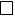   единовременное пособие при рождении ребенка  единовременное пособие при передачеребенка на воспитание в семью  ежемесячное пособие по уходу за ребенком  единовременное пособие беременной жене военнослужащего,проходящего военную службу по призыву  ежемесячное пособие на ребенка военнослужащего,проходящего военную службу по призыву(нужное отметить)Обучаюсь по очной форме обучения                    да, нет                                                                                           (нужное подчеркнуть)Сведения о профессиональной образовательнойорганизации высшего образования, образовательной организации дополнительного профессиональногообразования или научной организации ___________________________________________________________________________________________________________________________________                                                                (указать наименование организации)2. Сведения о представителеФамилия __________________________________________________________________________Имя ______________________________________________________________________________Отчество (при наличии) _____________________________________________________________СНИЛС ___________________________________________________________________________Сведения о документе, удостоверяющем личность(наименование документа, серия, номер,дата выдачи и наименование органа, выдавшего документ) ___________________________________________________________________________________________________________________________________________Адрес места жительства _______________________________________________________________________________________________________________________________________________Сведения о документе,удостоверяющем полномочия представителя(наименование документа, серия, номер, дата выдачии наименование органа, выдавшего документ) ____________________________________________________________________________________________________________________________________________________________________________________________________________________3. Сведения о втором родителе ребенкаФамилия __________________________________________________________________________Имя ______________________________________________________________________________Отчество (при наличии) _____________________________________________________________СНИЛС (при наличии) ______________________________________________________________Дата рождения (дд.мм.гггг) __________________________________________________________4. Сведения об отце ребенкаФамилия __________________________________________________________________________Имя ______________________________________________________________________________Отчество (при наличии) _____________________________________________________________СНИЛС (при наличии) ______________________________________________________________Дата рождения (дд.мм.гггг) __________________________________________________________Дополнительные сведенияНаименование воинской части,в которой проходит служба по призыву __________________________________________________________________________________________________________________________________Наименование военного комиссариатапо месту призыва(в случае если военная служба окончена) ______________________________________________________________________________________________________________________________________Наименование военной профессиональнойобразовательной организации или военной образовательной организации высшего образования,в которой проходит обучение ____________________________________________________________________________________________________________________________________________________________________________________________________________________________5. Сведения о детях заявителяФамилия __________________________________________________________________________Имя ______________________________________________________________________________Отчество (при наличии) _____________________________________________________________СНИЛС ___________________________________________________________________________Гражданство _______________________________________________________________________Реквизиты записи акта о рождении ____________________________________________________                                                                                (номер записи акта)__________________________________________________________________________________                                                (дата составления записи акта)__________________________________________________________________________________(наименование органа, которым произведена государственная регистрация акта гражданского состояния)Сведения о документе, удостоверяющем личность(вид, дата выдачи, реквизиты)__________________________________________________________________________________________________________________________________________Дата рождения (дд.мм.гггг) __________________________________________________________Ребенок на полномгосударственном обеспечении                       находится                                                                            не находится                                                                            (нужное отметить) Заявитель является для ребенка                     мать                                                                          отец                                                                          опекун (попечитель)                                                                           усыновитель                                                                           приемный родитель                                                                           другой родственник                                                                                            (нужное отметить)6. Сведения для осуществления доставки пособия:6.1 Через организацию почтовой связи _________________________________________________6.2 Путем зачисленияна счет заявителя _____________________________________________________________________________________________________________________________________________________Через кредитную организацию _______________________________________________________(указывается наименование кредитной организации или БИК кредитной организации)Корреспондентский счет __________________________________Я предупрежден об ответственности за достоверность представленных сведений	Дата «__» _________________ 20__ г.	                     Подпись  заявителя	 _________________